Приложение 2Заключение Договора с АНО «Особые люди»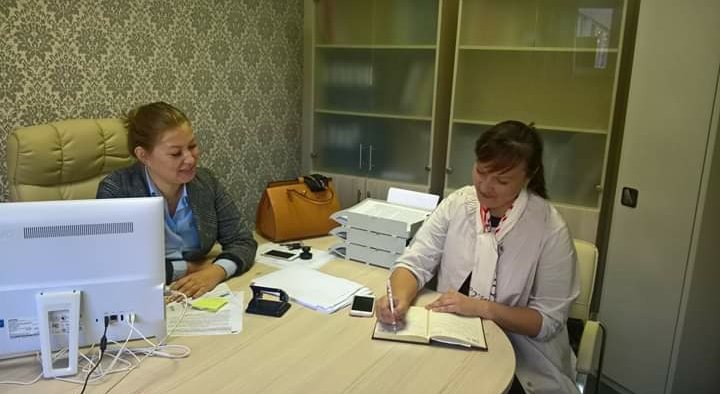 Проведение семинаров АНО ЦСО «Такая жизнь», «Особые знания для всех» по теме «Стратегии работы с детьми с ОВЗ» для специалистов и родителей детей с ОВЗ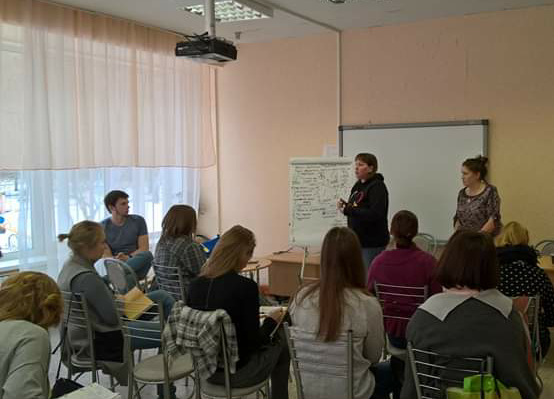 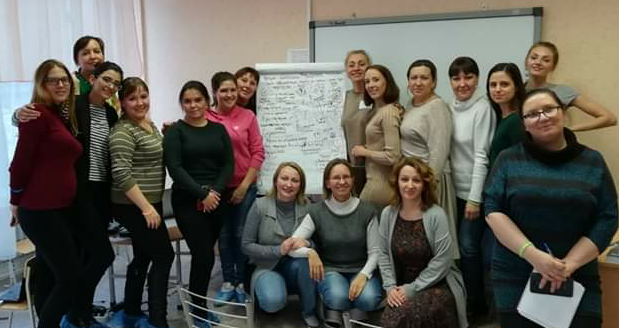 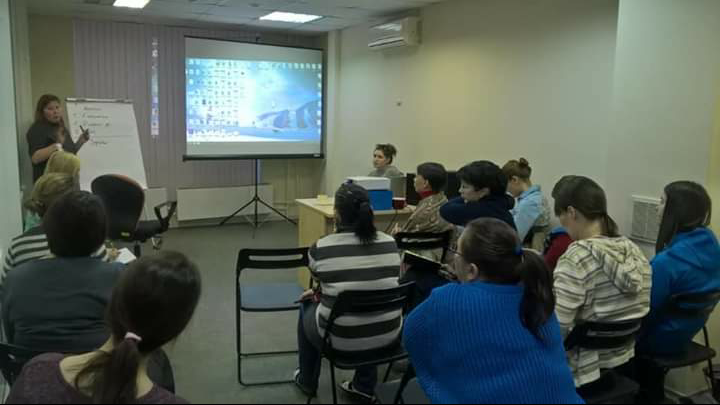 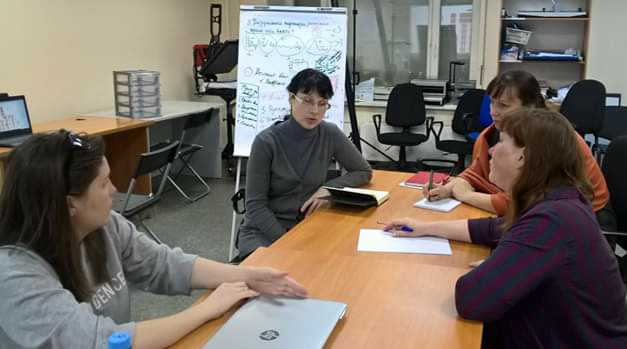 Проведение цикла семинаров «Основы прикладного анализа поведения» для специалистов и родителей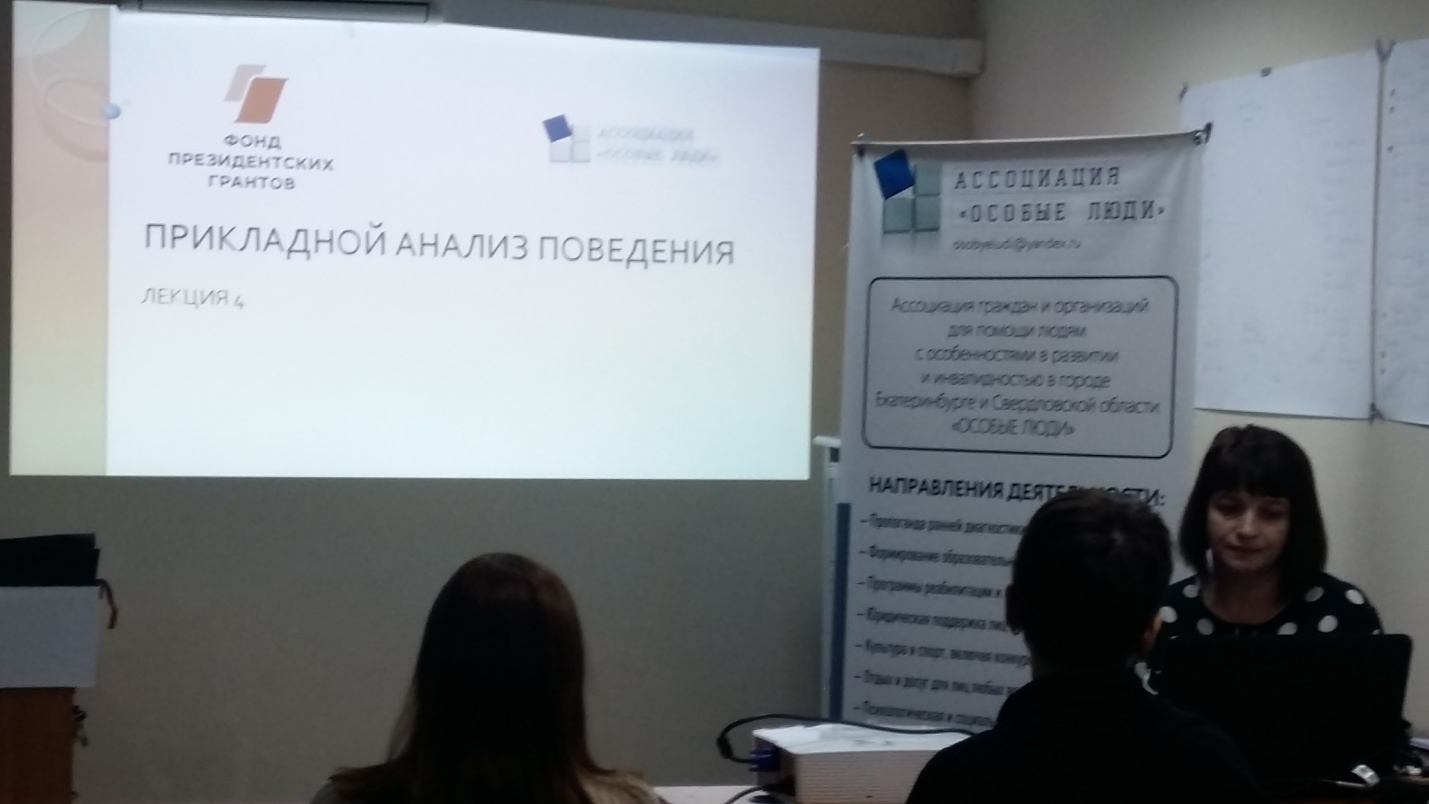 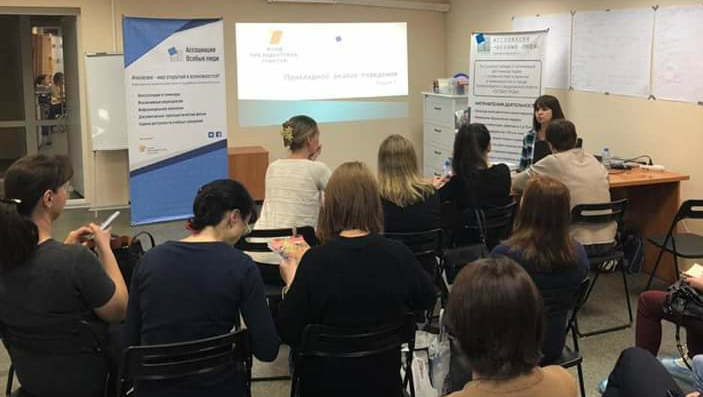 Дистанционное обучение специалистов  детского сада  и родителей детей с ОВЗ по программе "Включи меня", в НОЧУ ВО «Московский институт психоанализа» - «Разработка и построение модели инклюзии на основе методов структурированного обучения  с технологией ресурсной зоны»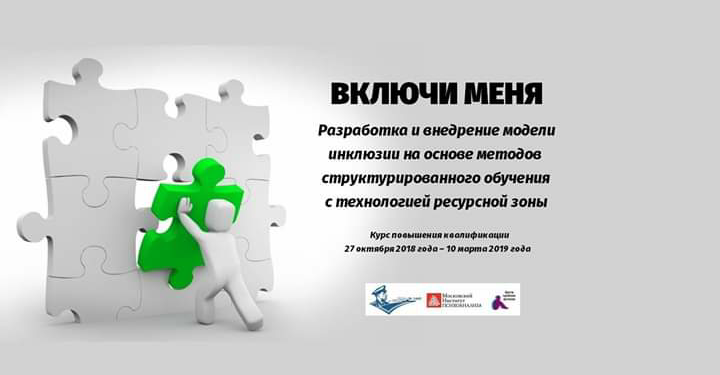 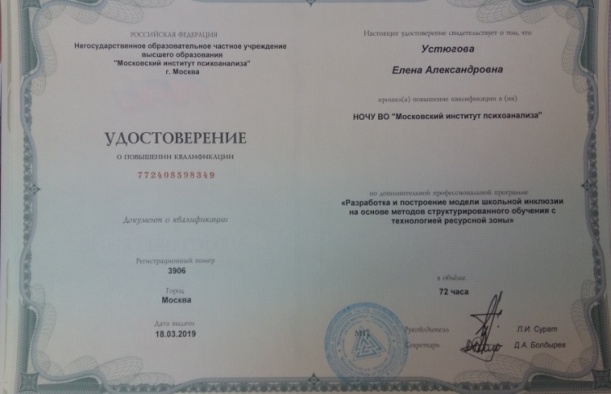 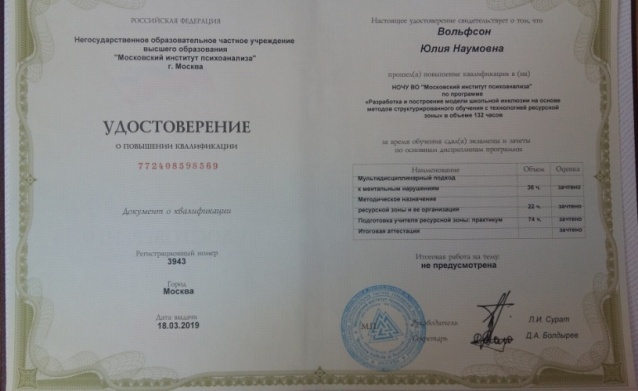 Тьюторы и педагог-психолог -  очная стажировка в ГБОУ Школе № 1465 г. Москва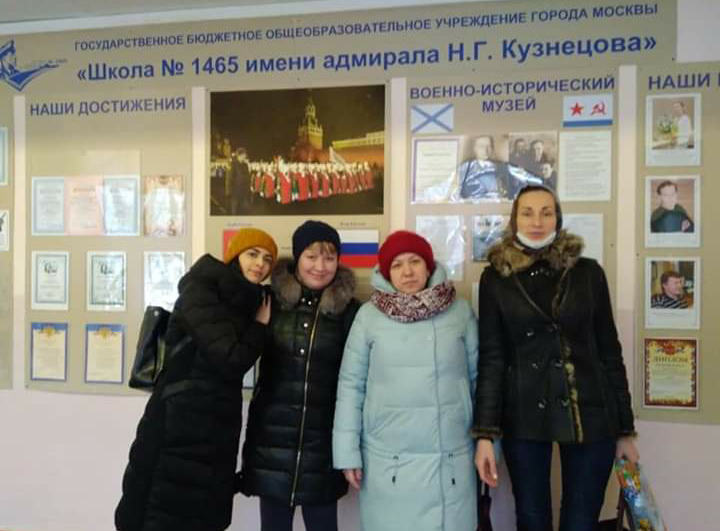 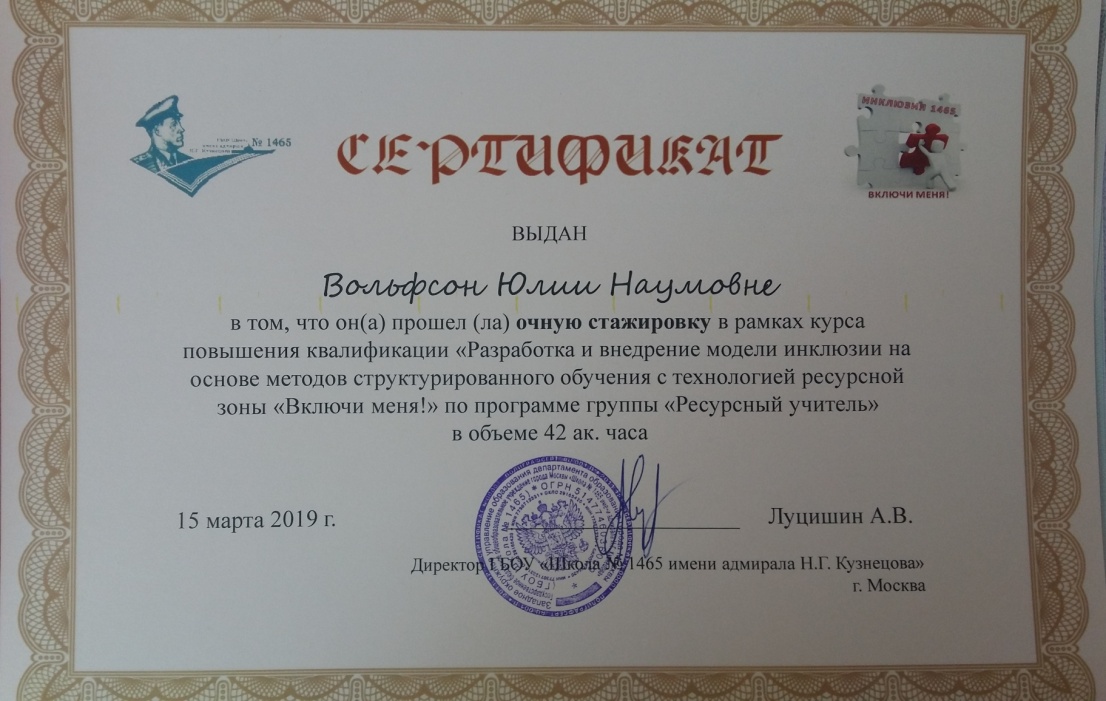 Проведение «Уроков доброты»для нейротипичных детей старшего дошкольного возраста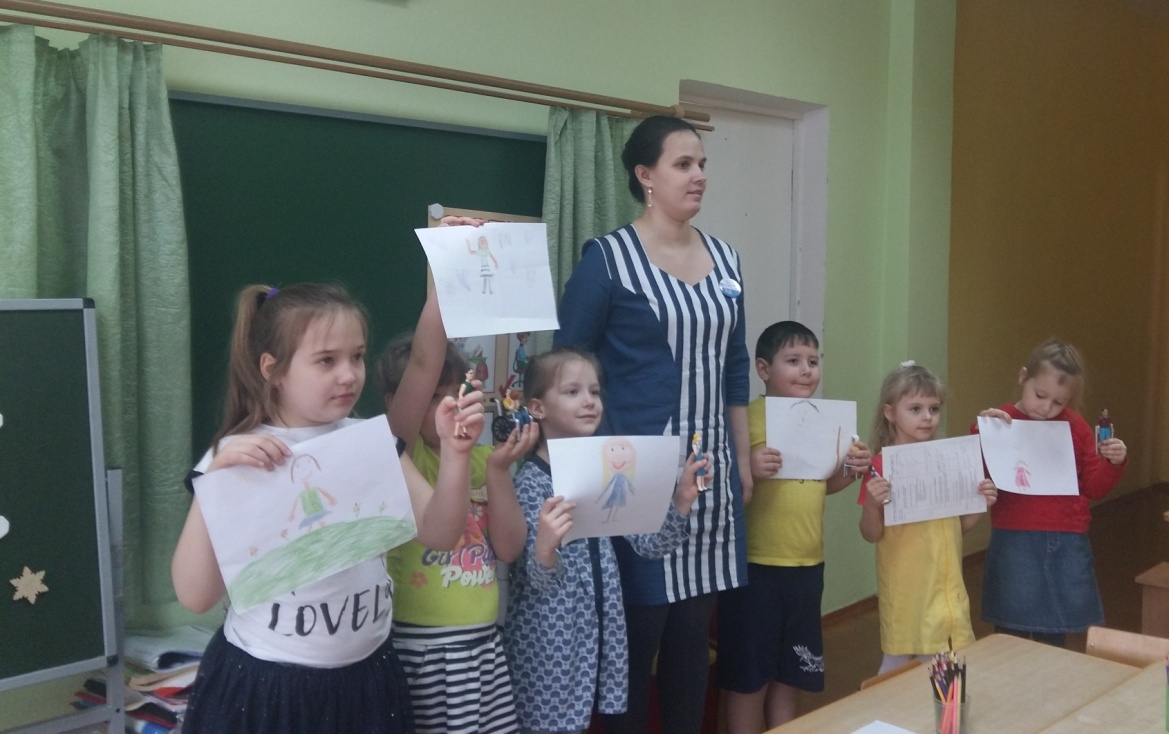 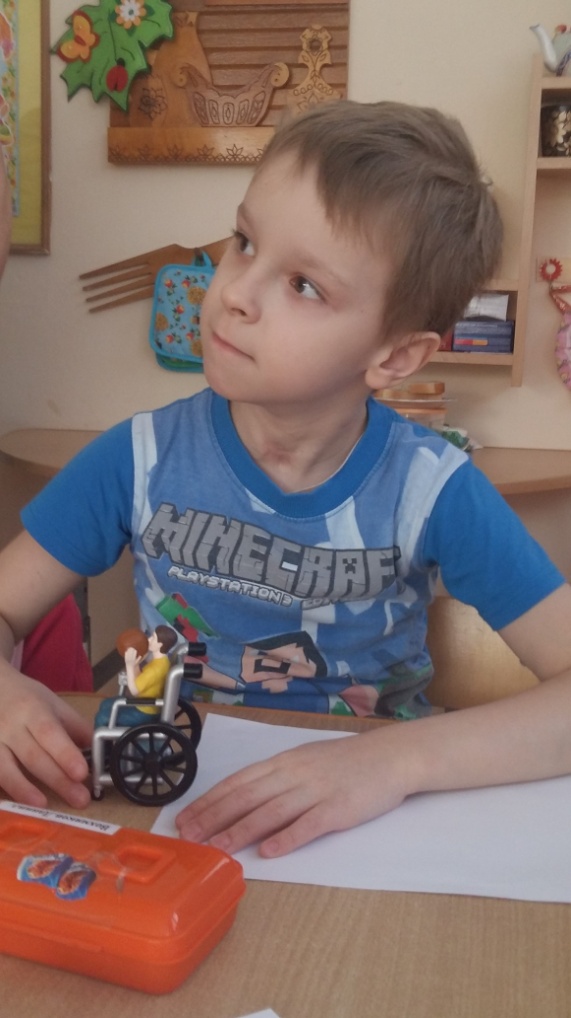 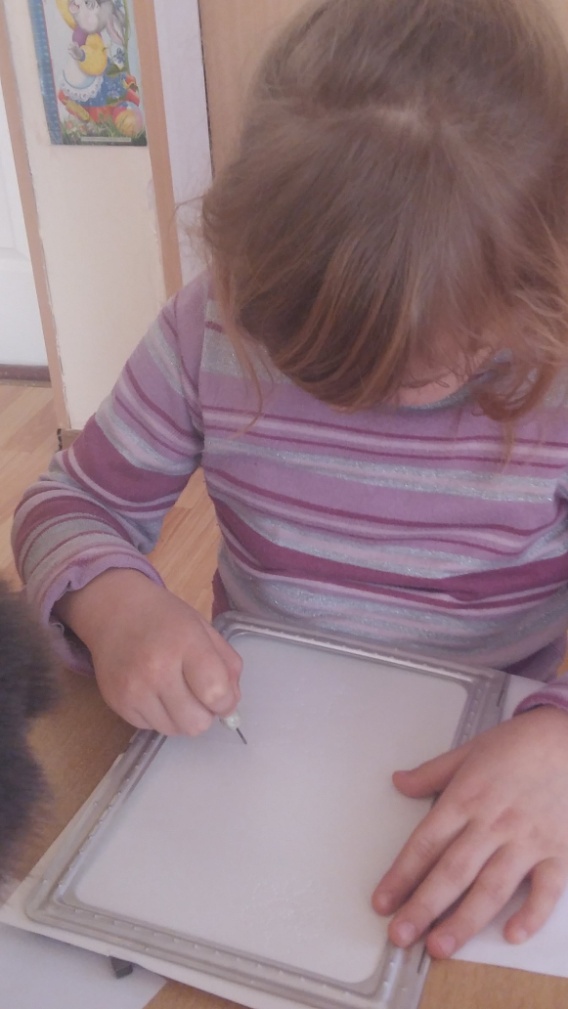 Проведение праздника-знакомства для детей с ОВЗ и их семей «День рождения Мишутки»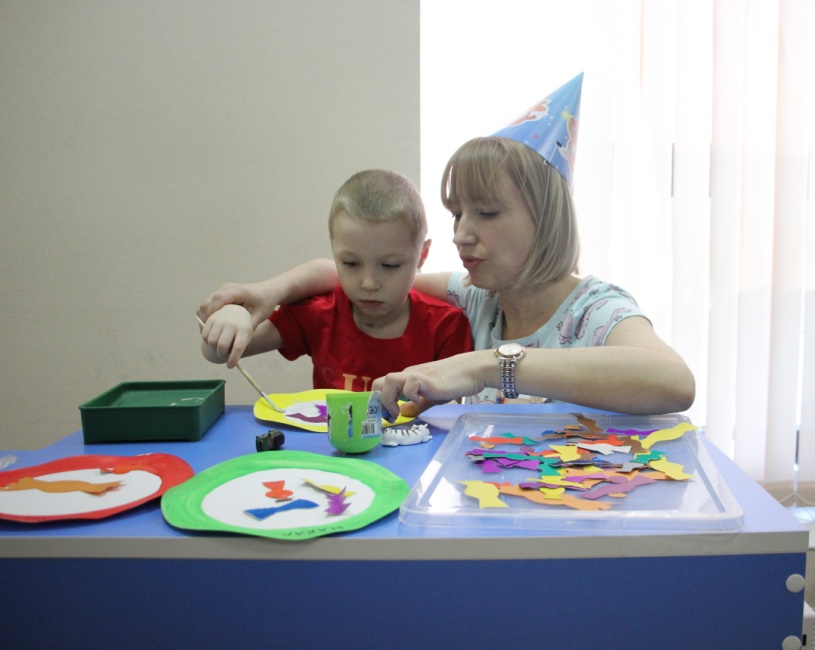 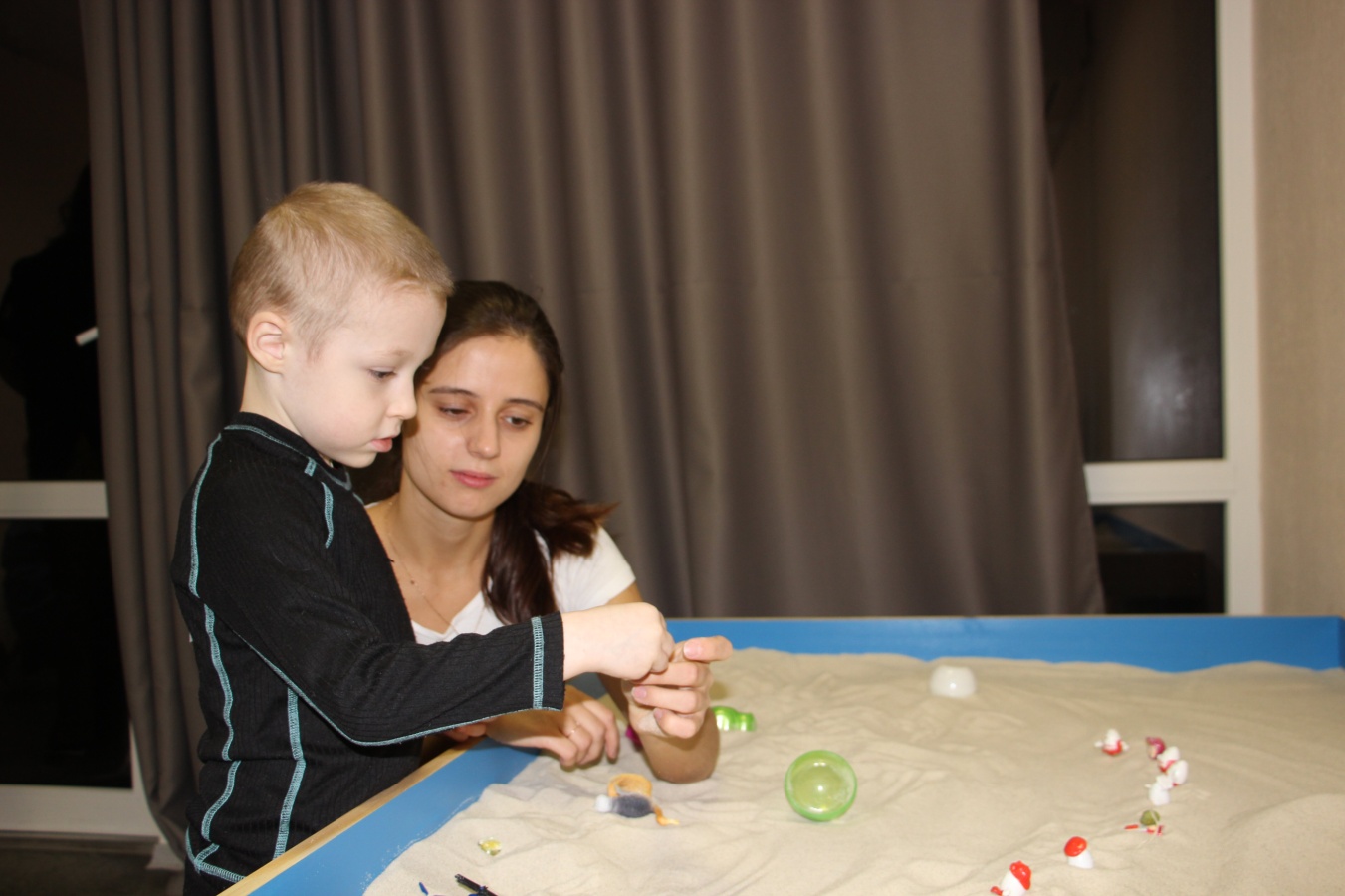 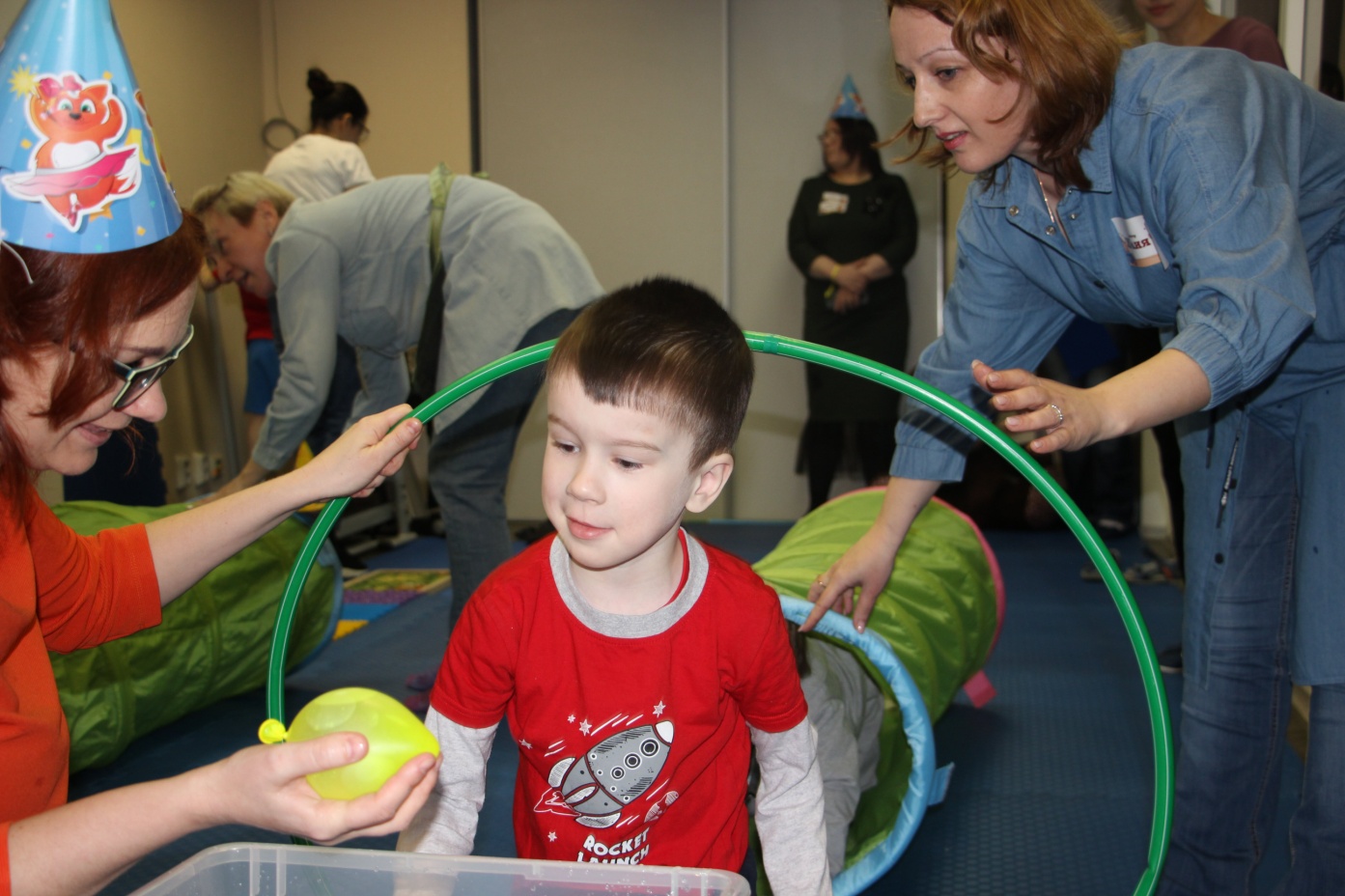 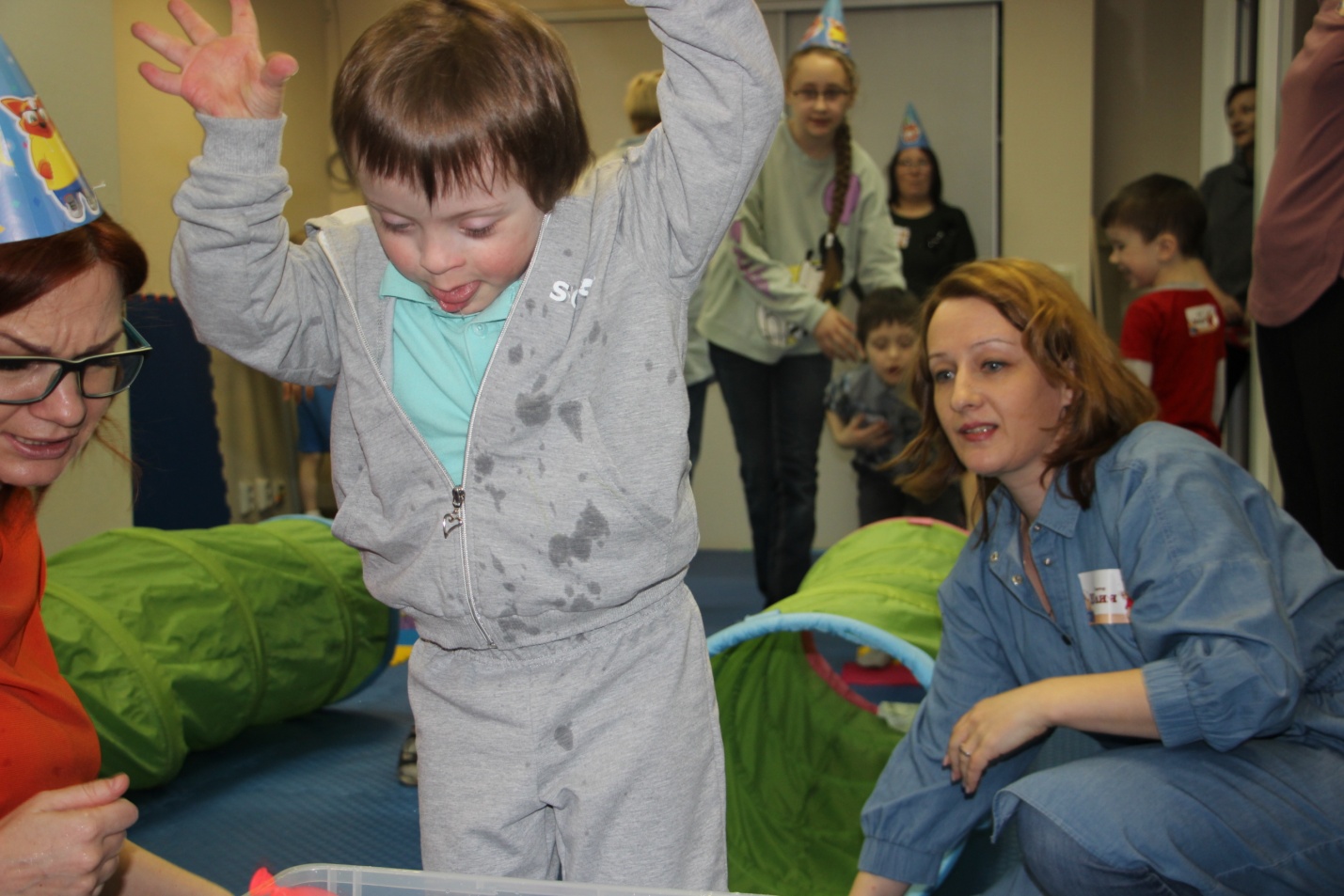 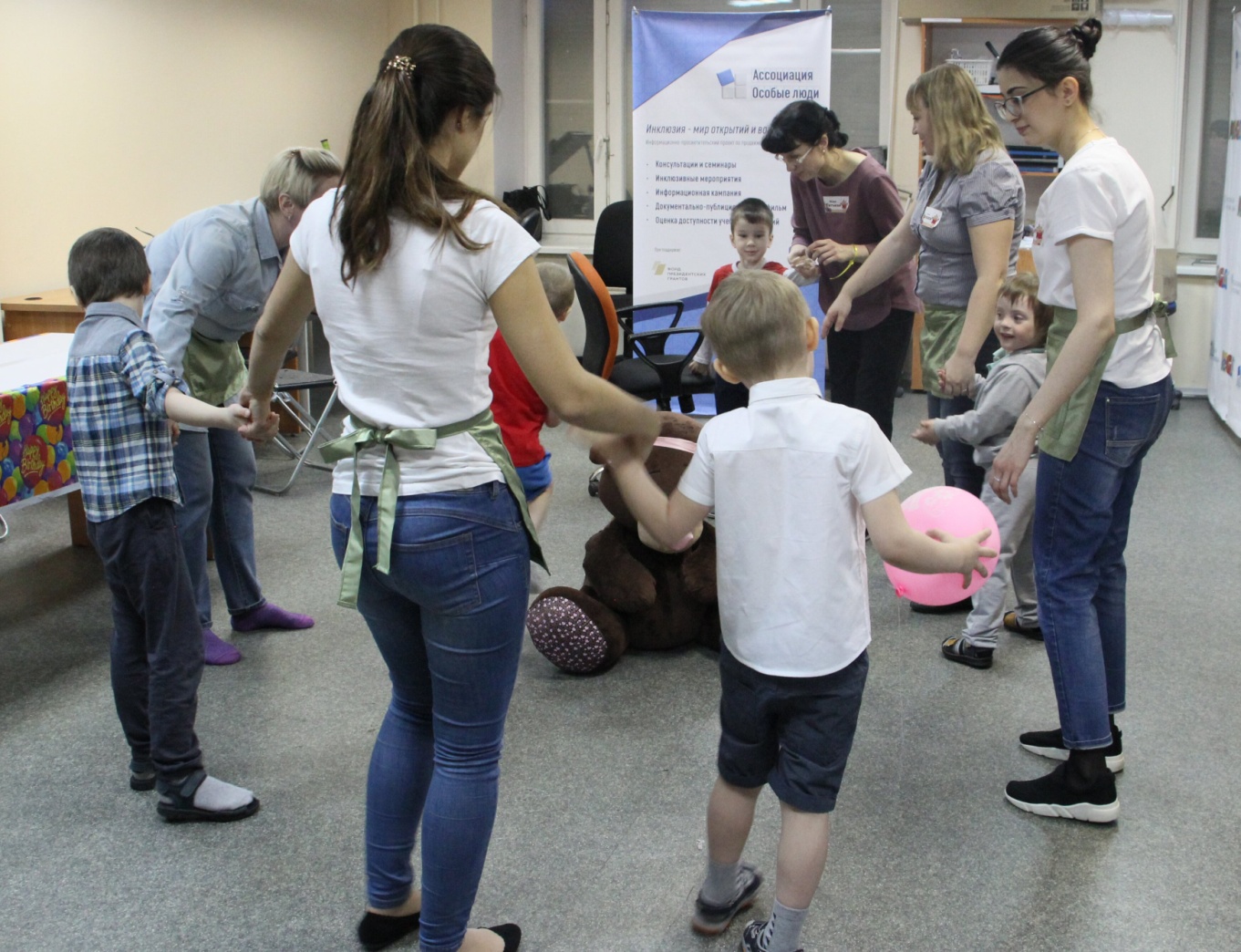 Проект «Ресурсная зона»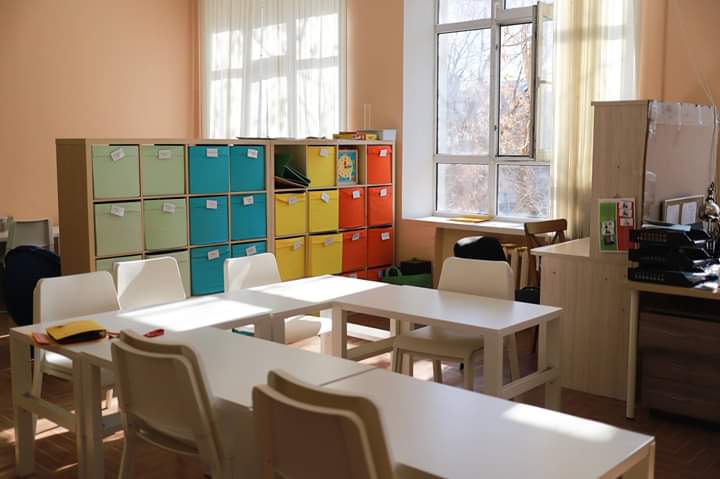 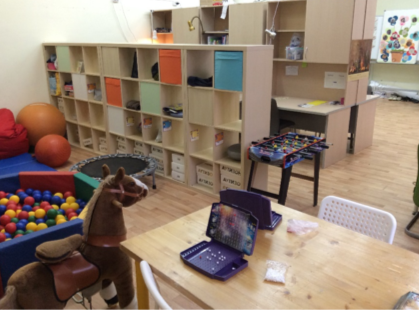 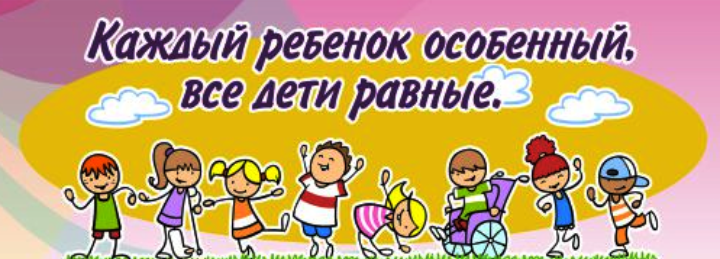 